Search Results Page
Directions: Circle and label the following parts on this search results page: (1) search bar(2) advertisements(3) natural results(4) filters

What Might You Find in These Web Addresses?
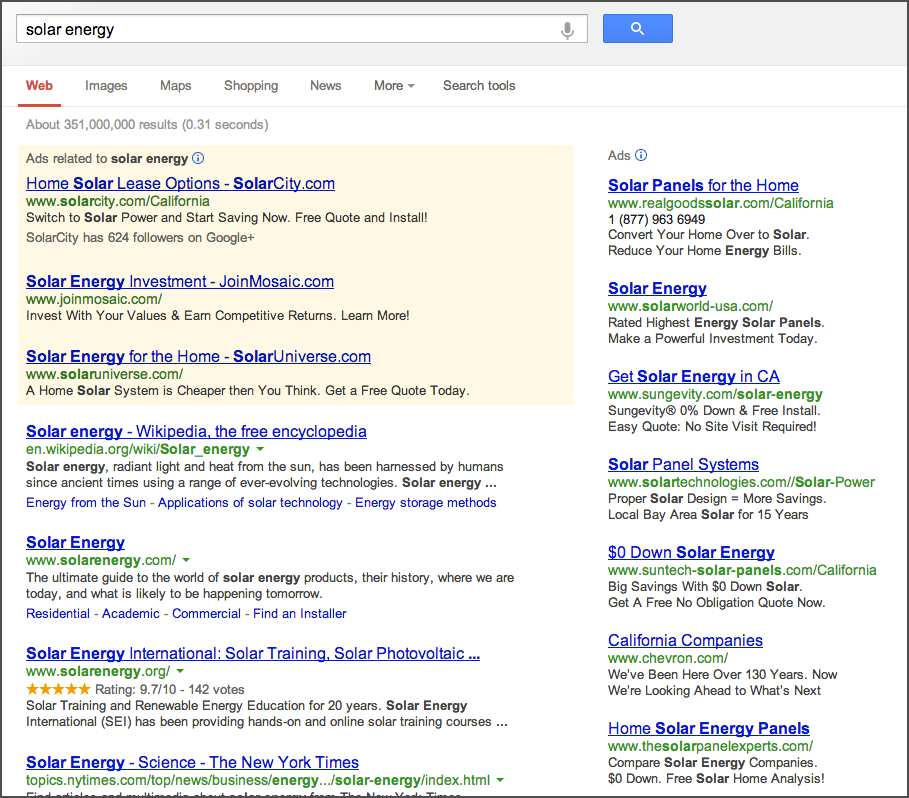 Web AddressWhat might you find at each address?www.math-play.com/Integers-Jeopardy/Integers-Jeopardy.htmlwww.bl.uk/onlinegallery/features/americanrevolution/index.htmlwww.sjusd.org/leland/teachers/sgillis/mapping/hist_of_maps3.pptwiki.answers.com/Q/Where_was_George_Washington_born